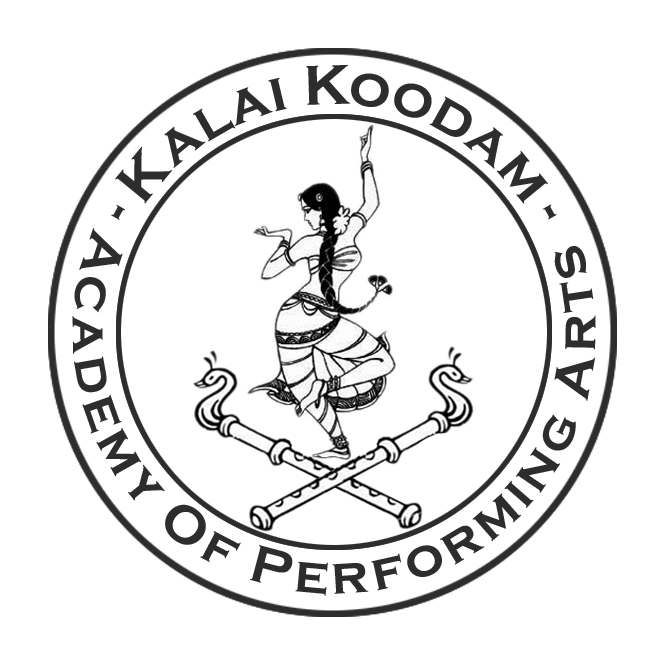 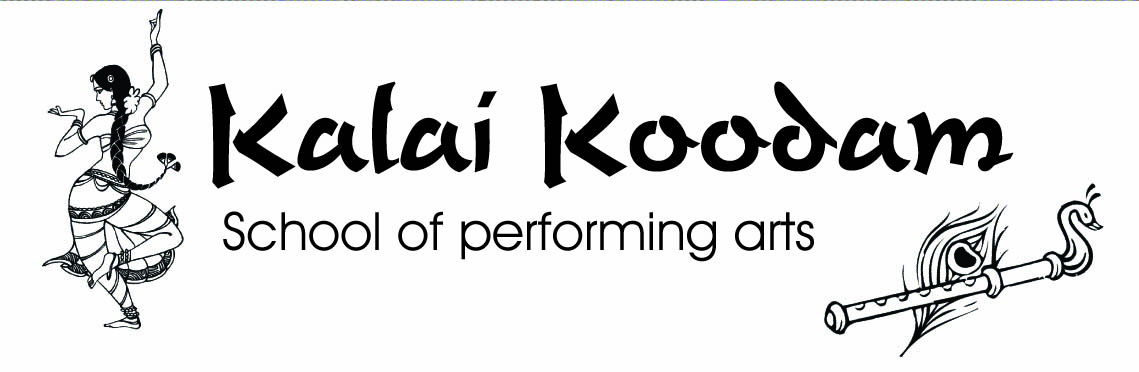 Registration form for students  Name:                                                             Address:Telephone Number:Mobile NumberFather’s Name and Profession:Mother’s name and Profession:Qualification of self: I am interested in learning Bharatanatyam because:I hereby declare that the details furnished above are correct as far as my knowledge goes.  Parent’s sign (if under 18 years of age)               Student’s Sign                                                                               